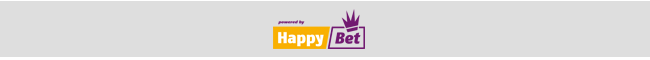 HappyBet ist Sportwettenanbieter mit über 1000 Terminalstandorten  und  derzeit  über 100  Shops, überwiegend Shop-in-Shop. Im Rahmen  unserer  kontinuierlichen  Erweiterung  unserer  Angebote und  Standorte arbeiten  wir  derzeit am  Ausbau unseres Support-Teams. Deshalb  suchen  wir  zum nächstmöglichen Termin mehrereMitarbeiter/-innen 1st und 2nd Support HelpdeskIhre Aufgaben:Sie analysieren und klassifizieren im 1st und 2nd Level User Helpdesk eingehende Störungen aus dem Hard- und Softwarebereich unserer KundenAm Telefon erarbeiten Sie Lösungen für auftretende Probleme – mit Nutzung von Remoteverbindungen zu den Kassen-PCs, Terminals per VNC und Teamviewer bzw. leiten die Problemmeldungen an nachgeschaltete Einheiten des Supports weiter.Auch die Problemverfolgung mit Sicherstellung des Serviceniveaus gehört zu Ihren AufgabenNach Störungsbeseitigung dokumentieren Sie die veranlassten Tätigkeiten im Ticketsystem.Ihr Profil:Fundierte Grundkenntnisse im Bereich InformatikSicherer Umgang mit Windows Betriebssystemen, betrieblicher StandardsoftwareNetzwerkkenntnisseErfahrungen im Bereich Telefonischer KundensupportEigenständiges, zielgerichtetes ArbeitenGute Sprachkenntnisse Deutsch und EnglischBelastbarkeit und FlexibilitätErfahrungen im Bereich Remoteverbindungen sind von VorteilSie sind kommunikativ und arbeiten gerne am TelefonWir bieten Ihnen:Abwechslungsreiches Arbeiten durch eine Vielzahl an technischen Herausforderungeneine angemessene VergütungSystemumgebung:Windows Betriebssystem basierende AnwendungenStandard Hardwarekomponenten 